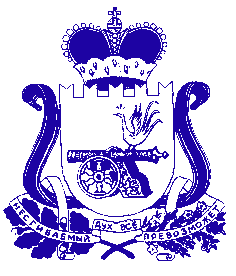 АДМИНИСТРАЦИЯБОГДАНОВСКОГО СЕЛЬСКОГО ПОСЕЛЕНИЯХОЛМ-ЖИРКОВСКОГО РАЙОНА СМОЛЕНСКОЙ ОБЛАСТИРАСПОРЯЖЕНИЕот 04.05.2016 года № 13с. БоголюбовоО назначении ответственных лицза выпуск транспортного средствана линию	В соответствии с требованиями ст. 212 Трудового кодекса Российской Федерации и в целях обеспечения технически исправного состояния транспортных средств:Назначить ответственным лицом за выпуск транспортного средства на линию Главу муниципального образования Богдановского сельского поселения.Выдачу и регистрацию путевых листов в «Журнале регистрации путевых листов» возложить на бухгалтера Администрации Богдановского сельского поселения Янковскую Т.В.Контроль за исполнением настоящего распоряжения оставляю за собой.Глава муниципального образованияБогдановского сельского поселенияХолм-Жирковского районаСмоленской области                                                                    А.Ф. Иванов